Le circuit électriqueLe circuit électrique simple:Éléments d’un circuit électrique simple :Expérience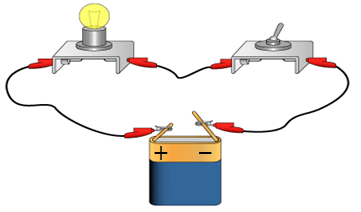 Observation et interprétation :Si l’interrupteur est fermé, la lampe brille car le courant électrique circule, on dit que le circuit est fermé.Si l’interrupteur est ouvert, la lampe s’éteint car le courant électrique ne circule plus, on dit que le circuit est ouvert.ConclusionUn circuit électrique simple est formé par une  boucle qui comporte les éléments suivants :Un générateur : qui produit l’électricité ( pile, batterie,…)Un résepteur : qui consomme  l’’électricité ( lampe, moteur,..)Fils de connexion : assurent le passage du courant électrique entre les éléments du circuit électrique.Interrupteur : permet de fermer ou d’ouvrir le circuit électrique.Remarque 1 :Un composant électrique constitué de deux bornes est appelé dipôle.Exemple : les lampes, les interrupteurs, les piles …Schématisation d’un circuit électrique simple :Symboles des éléments électriques  Chaque élément électrique peut etre représenté par un symbole  normalisé.Schéma d’un circuit électriquePour schématiser un circuit électrique simple, on représente chaque élément du circuit par son symbole.                                       Circuit fermé                             Circuit ouvertÉvaluation 1 :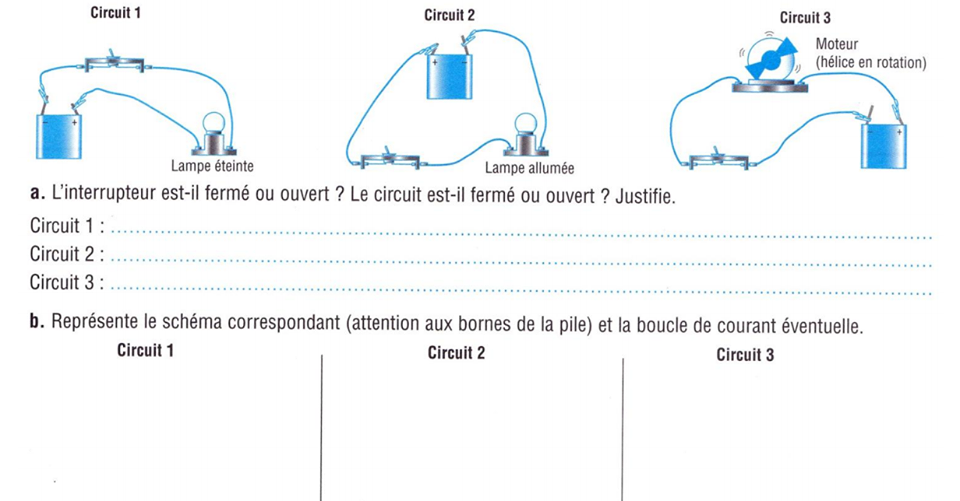 Conducteurs et  isolantsExpérience Plaçons des objets de différents matériaux entre les points A et B du circuit suivant :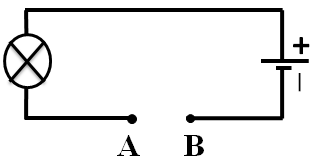 Observations Conclusion Il existe deux sortes de matériaux:Les conducteurs électriques : sont des matériaux qui conduisent le courant électrique.Les isolants électriques : sont des matériaux qui ne conduisent pas le courant électrique.Remarque 2 :Tous les métaux (or, cuivre, fer ….) sont des conducteurs électriques.L’eau du robinet est faiblement conductrice, Alors que l'eau salée conduit bien le courant électrique.les composantes d’une lampe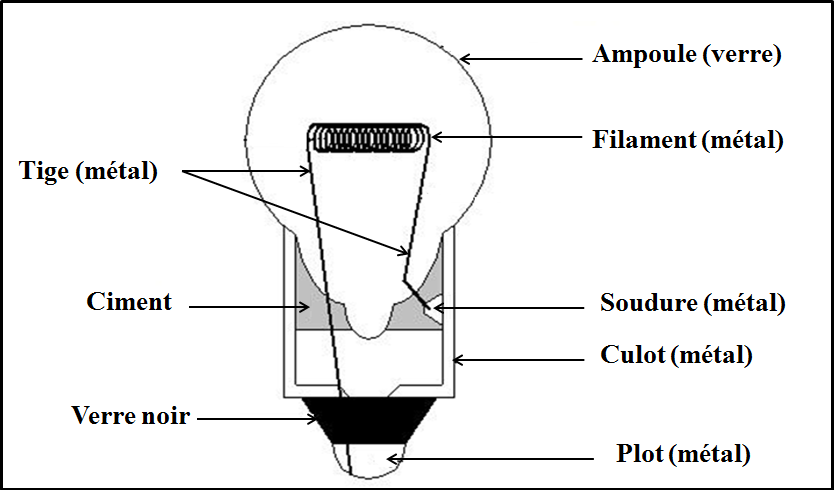 La lampe est un dipôle électrique, elle possède deux bornes qui sont :            le plot et le culot.Les isolants séparent le plot et le culotLa chaîne conductrice d’une lampe est :                         Plot – Tige  – Filament – Tige  – Culot